February 4, 2016	In Re:	P-2016-2526627(SEE ATTACHED LIST)Petition of PPL Electric Utilities CorporationFor Approval of a Default Service Program and Procurement Plan for the Period June 1, 2017 through May 31, 2021N O T I C E	This is to inform you that a(n) Initial Prehearing Conference on the above-captioned case will be held as follows:Type:		Initial Prehearing ConferenceDate:		Wednesday, March 9, 2016Time:		10:00 a.m.Location:	Hearing Room 2Plaza LevelCommonwealth Keystone Building400 North StreetHarrisburg, PA  17120Presiding:	Administrative Law Judge Susan D. ColwellPO Box 3265Harrisburg, PA  17105-3265Phone:	717.787.1399 Fax:		717.787.0481	If you are a person with a disability, and you wish to attend the hearing, we may be able to make arrangements for your special needs.  Please call the scheduling office at the Public Utility Commission at least five (5) business days prior to your hearing to submit your request.	If you require an interpreter to participate in the hearings, we will make every reasonable effort to have an interpreter present.  Please call the scheduling office at the Public Utility Commission at least ten (10) business days prior to your hearing to submit your request.Scheduling Office:  717.787.1399AT&T Relay Service number for persons who are deaf or hearing-impaired:  1.800.654.5988P-2016-2526627 – PETITION OF PPL ELECTRIC UTILITIES CORPORATION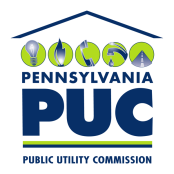  PUBLIC UTILITY COMMISSIONOffice of Administrative Law JudgeP.O. IN REPLY PLEASE REFER TO OUR FILEMICHAEL W HASSELL ESQUIREPOST & SCHELL17 N SECOND ST 12TH FLHARRISBURG PA  17101-1601Accepts e-ServicePAMELA C POLACEK ESQUIREADEOLE A BAKARE ESQUIREMCNEES WALLACE & NURICK100 PINE STREETPO BOX 1166HARRISBURG PA  17108-1166Accepts e-ServiceOFFICE OF CONDUMER ADVOCATE555 WALNUT STREET5TH FLOOR FORUM PLACEHARRISBURG PA  17101-1923Accepts e-ServiceOFFICE OF SMALL BUSINESS ADVOCATE300 N SECOND ST SUITE 1102HARRISBURG PA  17101THOMAS J SNISCAK ESQUIRETODD S STEWART ESQUIREJUDITH D CASSEL ESQUIREHAWKE MCKEON & SNISCAK LLP100 N 10TH STREETPO BOX 1778HARRISBURG PA  17101Accepts e-ServicePA PUC BUREAU OF INVESTIGATION & ENFORCEMENTPO BOX 3265HARRISBURG PA  17105-3265KENNETH L MICKENS ESQUIRETHE SUSTAINABLE ENERGY FUNDOF CENTRAL EASTERN PA316 YORKSHIRE DRIVEHARRISBURG PA  17111Accepts e-ServiceCHARLES E THOMAS ESQUIRETHOMAS LONG NIESEN & KENNARD212 LOCUST ST SUITE 500PO BOX 9500HARRISBURG PA  17108-9500Accepts e-ServiceAMY M KLODOWISKI ESQUIREFIRSTENERGY SOLUTIONS CORPORATION800 CBIN HILL DRIVEGREENSBURG PA  15601Accepts e-ServicePATRICK M CICERO ESQUIREPENNSYLVANIA UTILITY LAW PROJECT118 LOCUST STREETHARRISBURG PA  17101Accepts e-ServiceDANIEL CLEARFIELD ESQUIREECKERT SEAMANS CHERIN & MELLOTT LLC213 MARKET STREET 8TH FLHARRISBURG PA  17101Accepts e-ServiceDIVESH GUPTA ESQUIRECONSTELLATION ENERGY GROUP INC100 CONSTELLATION WAYSUITE 500CBALTIMORE MD  21202Accepts e-ServiceDAVID P ZAMBITO ESQUIRECOZEN O'CONNOR17 N SECOND STSUITE 1410HARRISBURG PA  17101Accepts e-Service5LINX ENTERPRISES INC275 KENNETH DRIVE SUITE 100ROCHESTER NY  14623ACCENTURE LLP161 NORTH CLARK ST SUITE 2300CHICAGO IL  60601ADL HIGH VOLTAGE INCPO BOX 1569KELLER TX  76244AFFILIATED POWER PURCHASERS INC224 PHILLIP MORRIS DRIVESUITE 402SALISBURY MD  21804AGERA ENERGY LLC555 PLEASANTVILLE ROADSUITE 107-SBRIARCLIFF MANOR NY  10510AGR GROUP INC1540 EAST WARNER AVENUESANTA ANNA CA  92705AGR GROUP NEVADA2725 EAST DESERT INN ROADSUITE 200LAS VEGAS NV  89121ALLEGHENY ENERGY SUPPLY CO LLC341 WHITE POND DRIVEAKRON OH  44320ALPHABUYER LLC1 SOUTH BACTON HILL ROAD UNIT 1MALVERN PA  19355AEP ENERGY INC225 WEST WACKER DRIVESUITE 700CHICAGO IL  60606AFFINITY ENERGY MANAGEMENT LLC220 CHERRY BLOSSOM PLACEHOCKESSIN DE  19707AGWAY ENERGY SERVICES LLCPO BOX 4819SYRACUSE NY  13221-4819ALPHA GAS & ELECTRIC LLC971 ROUTE 45SUITE 202POMONA NY  10970ALTERNATIVE ESCO LLC3510 BUTLER STREETPITTSBURGH PA  15201AMEREX BROKERS LLC1 SUGAR CREEK CENTER BOULEVARDSUGAR LAND TX  77478AMERICAN POWER & GAS OF PENNSYLVANIA LLC10601 BELCHER ROAD SOUTHSEMINOLE FL  33777AMERICAN POWERNET MANAGEMENT LP45 COMMERCE DRIVEWYOMISSING PA  19610AMERICAN UTILITY MANAGEMENT INC333 EAST BUTTERFIELD ROAD 3RD FLLOMBARD IL  60148ANDREW RUSZKAY D/B/AGUARANTEED ELECTRIC BROKERS150 GRAND STREET 4TH FLOORWHITE PLAINS NY  10601AOBA ALLIANCE INC1050 17TH STREET NWSUITE 300WASHINGTON DC  20036ARCELORMITTAL USA LLC3300 DICKEY ROADCHICAGO IL  46312AVALON ENERGY SERVICES LLC5507 LAMBETH ROADBETHESDA MD  20814AMERIGREEN ENERGY INC1650 MANHEIM PIKE SUITE 201LANCASTER PA  17601ANTHRACITE POWER & LIGHT COMPANY10 GILBERTON ROADGILBERTON PA  17934AP GAS & ELECTRIC (PA) LLCD/B/A APG&E6161 SAVOY DRIVE SUITE 500HOUSTON TX  77036ASPEN ENERGY CORPORATION4789 RINGS ROAD SUITE 100DUBLIN OH  43017ASTRAL ENERGY LLC16 TYSON PLACEBERGENFIELD NJ  07621ATLAS COMMODITIES LLC24 E GREENWAY PLAZA SUITE 445HOUSTON TX  77046AXIOM RETAIL ENERGY LLCD/B/A SEARCHFORENERGY4203 MONTROSE BLVD SUITE 650HOUSTON TX  77006BARGAIN ENERGY LLC3 SUGAR CREEK CENTRE BOULEVARD#!00HOUSTON TX  77042BERKSHIRE ENERGY PARTNERS LLC9 BIRKSHIRE ROADLANDENBERG PA  19350BEST POWER LLC330 W BEARSS AVENUE SUITE ATAMPA FL  33613BEST PRACTICE ENERGY LLC21 JUNIPER ROADWAKEFIELD RI  02849BETTER COST CONTROLD/B/A ARDOR ENERGY2274 WASHINGTON STREETNEWTON MA  12462BETTER COST ENERGY12714 VEIRS MILL ROADSUITE 204ROCKVILLE MD  20853BIDURENERGY4455 GENESEE STREETBUILDING 6BUFFALO NY  14225BKE MECHANICAL INCD/B/A BKE ENERGY INC11524 WEST 183RD STREETSUITE 200ORLANDO PARK IL  60467BLACK DIAMOND ENERGY CONSULTANTS INC246 SOUTH OAK STREETMT CARMEL PA  17851BLUE PILOT ENERGY LLC740 FLORIDA CENTRAL PARKWAYSUITE 2028LONGWOOD FL  32750BLUEROCK ENERGY INC432 N FRANKLIN ST SUITE 20SYRACUSE NY  13204BMARK ENERGY INC791 PRICE STREETSUITE 17793449 CA  BORDER ENERGY ELECTRIC SERVICES INC9787 FAIRWAY DRIVEPOWEL OH  43065BOUNCE ENERGY PA LLCD/B/A BOUNCE ENERGY2802 ALBANY STREETHOUSTON TX  77006BRADLEY R LEWISCREATIVE ENERGY13900 NICHOLAS DRIVEOVERLAND PARK KS  75039BRANDED RETAIL ENERGY CO LLC2501 N HARWOOD STEETSUITE 2500DALLAS TX  75201BRICE ASSOCIATES LLC477 CAFFERTY ROADERWINNA PA  18920-9251BRIGHTEN ENERGY LLCD/B/A BRIGHTEN6555 SIERRA DRIVEIRVING TX  75039BROADWAY ENERGY SOLUTIONS INC116 NORTH WASHINGTON AVENUESUITE 1GSCRANTON PA  18503BROKER ONLINE EXCHANGE LLCPO BOX 4668 #45033NEW YORK NY  10163-4668BTU DIRECT MARKETING LLC1702 CONOWINGO ROADBEL AIR MD  21014BTU ENERGY LLC1414 KEY HIGHWAYSUITE LBALTIMORE MD  21230BURTON ENERGY GROUP INC3650 MANSELL ROADSUITE 350ALPHARETTA GA  30022C GROUP ENERGY SERVICES LLC118 LAKEVIEW TRAILPO BOX 69CONYNGHAM PA  18219CAPITAL ENERGY INC125 MAIDEN LANE SUITE 3CNEW YORK NY  10038CBRE INC321 NORTH CLARK STREETSUITE 3400CHICAGO IL  60654CCES LLCD/B/A CLEAN CURRENTS1528 WALNUT STREET 21 FLPHILADELPHIA PA  19102CHOICE ENERGY SERVICES5151 SAN FILLIPESUITE 2200HOUSTON TX  77056CHOOSE ENERGY INC330 TOWNSEND STREET UNIT 102SAN FRANCISCO CA  94107CHRISLYNN ENERGY SERVICES INC301 APPLERIDGE COURTGIBSONIA PA  15044CLEAN CURRENTS BENEFIT LLC8403 COLESILLE ROADSUITE 310SILVER SPRING MD  00910CLEARVIEW ELECTRIC INCPO BOX 130659DALLAS TX  75313COMMERCE ENERGY INC6345 DIXIE ROAD SUITE 200MISSISSAUGA ON  L5T 2E6COMMERCIAL AND INDUSTRIAL ENERGY SOLUTIONS LLC20 GLOVER AVENUENORWALK CT  06895COMMERCIAL UTILITY CONSULTANTS INC1556 MCDANIEL DRIVEWEST CHESTER PA  19380COMMUNITY ENERGY INC201 KING OF PRUSSIA ROADRADNOR PA  19087COMPERIO ENERGY LLCD/B/A CLEARCHOICE ENERGY2342 WILLOWBROOK ROADPITTSBURGH PA  15241COMVERGE INC415 MCFARLAN ROAD SUITE 201KENNETT SQUARE PA  19348CONCORD ENGINEERING GROUP INC520 SOUTH BURNT MILL ROADVOORHEES NJ  08043CONEDISON SOLUTIONS INC100 SUMMIT LAKE DRIVESUITE 410VALHALLA NY  10595CONOCOPHILLIPS COMPANY600 N DAIRY-ASHFORD DRIVESUITE CH-1012DHOUSTON TX  77079CONSTELLATION NEWENERGY INC100 CONSTELLATION WAYSUITE 1200 CBALTIMORE MD  21202CONSUMER ENERGY SOLUTIONS INC1255 CLEVELAND STREETCLEARWATER FL  33755CONVENIENT VENTURES LLCD/B/A ENERGY OBJECTIVE415 NORWAY STREETYORK PA  17403CROSSLINK ADVISORS LLCD/B/A CROSSLINK ENERGY ADVPO BOX 678BUFFALO NY  14207CURRENT CHOICE INC46 MUNROE ROADLEXINGTON MA  22421CUSTOMER ACQUISITION SPECIALISTS OF AMERICA INC1255 CLEVELAND STREETCLEARWATER FL  33757DEFINITIVE ENERGY GROUP INC990 PINECREST DRIVESUGAR GROVE IL  60554DELTA ENERGY SERVICES LLC5555 PERIMETER DRIVEDUBLIN OH  43017DEMAND RESPONSE PARTNERS INC360 DELAWARE AVENUESUITE 406BUFFALO NY  14202DESTINATION ENERGY LLC309 NORTH OAK STREETROANOKE TX  76262DIRECT ENERGY BUSINESS LLC1001 LIBERTY AVENUEPITTSBURGH PA  15222DIRECT ENERGY BUSINESS MARKETING LLC1001 LIBERTY AVENUESUITE 1200PITTSBURGH PA  15222DIRECT ENERGY SERVICES LLC1001 LIBERTY AVENUESUITE 1200PITTSBURGH PA  15222DIRECT ENERGY SMALL BUSINESS LLC1001 LIBERTY AVENUESUITE 1200PITTSBURGH PA  15222DIVERSEGY LLC2720 NORTH STEMMONS FREEWAYSUITE 900DALLAS TX  75207DOME-TECH INC510 THORNALL STREETEDISON NJ  08837DPL ENERGY RESOURCES INC1065 WOODMAN DRIVEDAYTON OH  45432DTE ENERGY SUPPLY INC414 SOUTH MAIN STREETSUITE 200ANN ARBOR MI  48104DUKE ENERGY RETAIL SALES LLC139 EAST FOURTH STREETMAIL DROP EA600CINCINNATI OH  45202DUQUESNE LIGHT ENERGY LLC424 SOUTH 27TH STREETSUITE 2200PITTSBURGH PA  15203E SOURCE COMPANIES LLC1745 38TH STREETBOULDER CO  80301EARLY BIRD POWER LLCONE ADAM STREETMILTON MA  02186ECOVA INC1313 NORTH ATLANTIC STREETSUITE 5000SPOKANE WA  99201EDF ENERGY SERVICES LLC4700 W SAM HOUSTON PARKWAY NSUITE 250HOUSTON TX  77041EDGE INSIGHT INC3 PARK PLAZAWYOMISSING PA  19610EFFICIENT ENERGY SOLUTIONS LLCPO BOX 12644PITTSBURGH PA  15241EGP ENERGY SOLUTIONS LLCD/B/A ATLANTIC ENERGY RESOURCES300 EAST LOMBARD STREET SUITE 840BALTIMORE MD  21202EISENBACH CONSULTING LLC5759 EAGLES NEST BLVDSUITE 840TYLER TX  75703EMEX LLC2825 WILCREST DRIVE SUITE 450HOUSTON TX  77042ELIGO ENERGY PA LLC1658 N MILWAUKEE AVENUECHICAGO IL  60647ELITE ENERGY GROUP INC100 JERISHO TURNPIKE 2ND FLOORFLORAL PARK NY  11001EMPLOYERS' ENERGY ALLIANCEOF PENNSYLVANIA INC2171 WEST 38TH STREETERIE PA  16508ENERGY AUCTION EXCHANGE LLC3557 WEST 9800 SOUTHSUITE 250SOUTH JORDAN UT  84095ENERGY AUCTION HOUSE INC6 MERCHANT SQUARE UNIT 1PO BOX 474SANDWICH MA  02563ENERGY CHOICE SOLUTIONS LCD/B/A ENERGYWIZE LLC15455 DALLAS PARKWAY SUITE 1100ADDISON TX  75001ENERGY CONSULTANTS LLC209 PLYMOUTH AVENUEWEST BERLIN NJ  08091-1616ENERGY COOPERATIVE ASSOC OF PA-THE ENERGY CO-OP1315 WALNUT STREET SUITE 1000PHILADELPHIA PA  19107ENERGY COOPERATIVE OF AMERICA INC1408 SWEET HOME ROADSUITE 8AMHERST NY  14228ENERGY EDGE CONSULTING LLC9601 KATY FREEWAYSUITE 450HOUSTON TX  77024ENERGY ENABLEMENT LLC651 HOLIDAY DRIVESUITE 300PITTSBURGH PA  15220ENERGY INITIATIVES INCPO BOX 479CHESTER HEIGHTS PA  19017ENERGY MANAGEMENT RESOURCES7501 NW TIFFANY SPRINGS PARKWAYSUITE 5000KANSAS CITY MO  64153ENERGY PROCUREMENT PARTNERS LLC746 9TH STREETOAKMONT PA  15139ENERGY PROFESSIONALS LLC13110 56TH COURTSUITE 703CLEARWATER FL  33760ENERGY SAVERS INC306 MCKNIGHT PARK DRIVEPITTSBURGH PA  15237-6534ENERGY SERVICE MANAGEMENT OF PENNSYLVANIAD/B/A PA ENERGY CONSORTIUMPO BOX 406STEVENSON MD  21153ENERGY SERVICES PROVIDERS INCD/B/A PA GAS & ELECTR3700 LAKESIDE DRIVE 6TH FLOORMIRAMAR FL  33027ENERGY SOLUTIONS USA INC99 WEST MCCANNS BOULEVARDELMIRA HEIGHTS NY  14903ENERGY TRANSFER RETAIL POWER LLC100 NORTH 10TH STREEETHARRISBURG PA  17105ENERGY TRUST LLCPO BOX 29914BALTIMORE MD  21230ENERGY ME MIDWEST LLC224 NORTH DES PLAINES STREET5TH FLOORCHICAGO IL  60661ENERNOC INC1 MARINA PARK DRIVE #400BOSTON MA  02210ENERPENN USA LLC D/B/AY E P D/B/A YEP ENERGY7660 WOODWAY DRIVESUITE 471 AHOUSTON TX  77063ENTRUST ENERGYPO BOX 36289HOUSTON TX  77236ENTRUST ENERGY EAST INC1301 MCKINNEYSUITE 1250HOUSTON TX  77010EPIQ ENERGY LLC272- N STEMMONS FREEWAYSUITE 900DALLAS TX  75207EVERYDAY ENERGY LLCD/B/A ENERGY REWARDS1055 WASHINGTON BLVD 7TH FLSTAMFORD CT  06901F&P HOLDINGS LP1700 NORTH HIGHLAND ROADSUITE 402PITTSBURGH PA  15241FCSTONE LLC2829 WESTOWN PARKWAYSUITE 100WEST DES MOINES IA  50266FIRST POINT POWER LLC1485 SOUTH COUNTY TRAILEAST GREENWICH RI  02818FIRSTENERGY SOLUTIONS CORPORATION341 WHITE POND DRIVESUITE 133AKRON OH  44320FRONT LINE POWER SOLUTIONS LLC150 GRAND STREETWHITE PLAINS NY  10601FRONTIER UTILITIES NORTHEAST LLC1049 SHORE ROADLINWOOD NJ  08221GATEWAY ENERGY SERVICES CORPORATION12 GREENWAY PLAZASUITE 205HOUSTON TX  77046GDF SUEZ ENERGY RESOURCES NA INC1990 POST OAK BOULEVARDSUITE 1900HOUSTON TX  77056GDF SUEZ RETAIL ENERGY SOLUTIONSD/B/A THINK ENERGY1990 POST OAK BLVD SUITE 1900HOUSTON TX  77056GLACIAL ENERGY OF PENNSYLVANIA INC24 ROUTE 6APO BOX 1057SANDWICH MA  02563GLOBAL ENERGY CONCEPTS LLC22 CROWN VIEW COURTSPARTA NJ  07871GLOBAL ENERGY MARKET SERVICES LLC (GEMS)10200 FOREST GREEN BLVDSUITE 601LOUISVILLE KY  40223GLOBAL ENERGY SOLUTIONS CORPORATION675 FEATHERBED LANEGARNET VALLEY PA  19060GOOD ENERGY LP232 MADISON AVENUESUITE 405NEW YORK NY  10016GREAT AMERICAN POWER LLC2959 CHEROKEE STREETSUITE 202KENNESAW GA  30144GREEN MOUNTAIN ENERGY COMPANY3711 MARKET STREETPHILADELPHIA PA  19104GROOM ENERGY SOLUTIONS LLC200 CUMMINGS CENTERSUITE 177-CBEVERLY MA  01915GROUNDSWELL OF PA1156 15TH STREET NWSUITE 840WASHINGTON DC  20005GUTTMAN ENERGY INC200 SPEERS STREETBELLE VERNON PA  15012HP TECHNOLOGIES INC33648 ST FRANCIS DRIVEAVON OH  44011HB HAYES & ASSOC LLC D/B/AALTERNATIVE ENERGY SOURCE8225 FARNSWORTH RD SUITE A10WATERVILLE OH  43566HEALTH RESOURCE NETWORK INCD/B/A HRN ENERGY201 COLUMBIA TURNPIKEFLORHAM PARK NJ  07932HEALTHTRUST PURCHASING GROUP LP155 FRANKLIN ROADSUITE 400BRENTWOOD TN  37027HES ENERGY LLC180 WEST PARK AVENUESUITE 105ELMHURST IL  60126HESS CORPORATIONONCE HESS PLAZAWOODBRIDGE NJ  07095HESS ENERGY MARKETING LLC985 BERKSHIRE BOULEVARDWYOMISSING PA  19609HIKO ENERGY LLC12 COLLEGE ROADSUITE 100MONSEY NY  10952HOSPITAL ENERGY LLC696 COLEMAN ROADMIDDLETOWN CT  10604HOVEY ENERGY LLC400 NORTH LINCOLN AVENUE2ND FLOORCHICAGO IL  60618HUDSON ENERGY SERVICES LLC6345 DIXIE ROAD SUITE 200MISSISSAUGA ON  L5T 2E6IC THOMASSON ASSOCIATES INC2950 KRAFT DRIVESUITE 500NASHVILLE TN  37204IDT ENERGY INC550 BROAD STREETNEWARK NJ  07102INCITE ENERGY LLC20 EAST GREENWAY PLAZASUITE 400HOUSTON TX  77046INDEPENDENCE ENERGY GROUP LLC3711 MARKET STREET #10PHILADELPHIA PA  19104INFINITY POWER PARTNERS LLC2603 AGUSTA DRIVE SUITE 45-HOUSTON TX  77057INSIGHT ENERGY LLC11207 ROSEWOODLEAWOOD KS  66211INSOURCE POWER INC3102 MAPLE AVENUEDALLAS TX  75201INSPIRE ENERGY HOLDINGS LLC604 ARIZONA AVENUESUITE 309SANTA MONICA CA  90401INTEGRITY COMM OF OH LLCD/B/A INTEGRITY ENERGY5711 GRANT AVENUECLEVELAND OH  44105INTELLIGEN RESOURCES LP403 KOLDIN DRIVEALEDO TX  76008INTERSTATE GAS MARKETING INC2018 SOUTH 6TH STREETINDIANA PA  15701IOWAY ENERGY LLC9300 WEST 110TH STREETSUITE 235OVERLAND PARK KS  66210IRON ENERGY LLC D/B/A KONA ENERGY8127 MESA DRIVESUITE B206-241AUSTIN TX  78759JJ JASMAHN LTD D/B/AJASMAHN ENERGY7107 AZALEADALLAS TX  75230JUST ENERGY PENNSYLVANIA CORPORATION6345 DIXIE ROADSUITE 200MISSISSAUGAONTARIO L5T 2E6  CANADAKENNETH EAST RYAN501 BOYLSTON ST SUITE 304BOSTON MA  02116KERRY STUTZMAN D/B/ADELAWARE VALLEY ENERGY SOLUTIONS1059 BOOT ROADPO BOX 788DOWNINGTOWN PA  19335KEVIN J COBB & ASSOCIATESD/B/A QUEST ENERGY SOLUTIONS203 SOUTHBRIDGE STREETAUBURN MA  01501KEYSTONE ENERGY CONSULTING LLC200 BRUSH RUN ROADSUITE CGREENSBURG PA  15601KEYTEX ENERGY SOLUTIONS LLC200 BRUSH RUN ROADSUITE CGREENSBURG PA  15601-8757KINETIC ENERGY ASSOCIATES LLC100 NORTH TENTH STREETHARRISBURG PA  17101KORENERGY LTDPO BOX 148SUNBURY OH  43074KWH SAVINGS LLC5693 W HOWARD STREETNILES IL  60714L5E130 EAST JOHN CARPENTER FREEWAYIRVING TX  75062LD ENERGY LLC D/B/A LD ENERGY11 WEST PASSAIC STREETROCHELLE PARK NJ  07662-3225LIBERTY POWER HOLDINGS1901 WEST CYPRESS CREEK ROADSUITE 600FT LAUDERDALE FL  33309LINCOLN ENERGY GROUP LLC414 NORTH ORLEANS STREETSUITE 500CHICAGO IL  60654LINDE ENERGY SERVICES INC1 GREENWICH STREETSUITE 200STEWARTSVILLE NJ  08886LITTLE DEEP LLC D/B/A POWER USA750 LEXINGTON AVENUE23RD FLOORNEW YORK NY  10022LIVE ENERGY INC1124 GLADE ROADSUITE 140COLLEYVILLE TX  76034LOWER ELECTRIC LLC1307 SHERMER ROADNORTHBROOK IL  60062LOWER WATT LLC12 N CREST PLAZALAKEWOOD NJ  08701LVI POWER LLC1414 HEY HIGHWAYSUITE KBALTIMORE MD  21230M&L SERVICE PROVIDERS LLC134 LEONARD STREETLAKEWOOD NJ  08701MAA INC D/B/A INDUSTRIAL ENERGY125 STRAFFORD AVENUESUITE 300WAYNE PA  19087MABLOCK CONSULTING LLCD/B/A LOCK GROUP2727 LBJ FREEWAYSUITE 930DALLAS TX  75234MAKE THE SWITCH USA LLC1209 VIA VISALIASAM CLEMENTE CA  92672MANHATTAN ENERGY LLC80 BROAD STREET5TH FLOORNEW YORK NY  10004MARATHON POWER LLC868 39TH STREETBROOKLYN NY  11232MARKETING SYSTEMS GROUP LLCD/B/A LION POWER2033 MILWAUKEE AVENUE STE 350RIVERWOODS IL  60015MARYLAND ENERGY ADVISORS LLCD/B/A POINTCLICKSWIT509 S EXETER ST SUITE 500BALTIMORE MD  21202MC SQUARED ENERGY SERVICES LLC175 W JACKSON BLVDSUITE 240CHICAGO IL  60604MCENERGY INC200 SUMMIT LAKE DRIVESUITE 150VALHALLA NY  10595METROMEDIA POWER INC6 INDUSTRIAL WAY WESTSUITE FEATONTOWN NJ  07724MID ATLANTIC ENERGY SERVICES LLC30 NORTH SCOTT STREETCARBONDALE PA  18407MIDAMERICAN ENERGY COMPANY4299 NW URBANDALE DRIVEURBANDALE IA  50322MINT ENERGY LLCONE ROUNDER WAYSUITE 220BURLINGTON MA  01803MITCHELL ENERGY MANAGEMENT610 BERWICK ROADWILMINGTON DE  19803-2204MOBILENET INC D/B/A SMITH ENERGY GROUP1119 SANDSTONE ROADGREENSBURG PA  15601MONDRE ENERGY INC1800 JOHN F KENNEDY BOULEVARDSUITE 1504PHILADELPHIA PA  19103MSI UTIITIES INC2727 TULLER PARKWAY SUITE 250DUBLIN OH  43017MP2 ENERGY NE LLC21 WATERWAY AVENUESUITE 625THE WOODLANDS TX  77380MUIRFIELD ENERGY INC425 METRO PLACE NORTHSUITE 550DUBLIN OH  43017-5347NATIONAL UTILITY SERVICE INC1 MAYNARD DRIVEPARK RIDGE NJ  07656-1879NATIONALL ENERGY LLC2701 EAST PRESIDENT GEORGE BUSH HIGHWAYSUITE 210PLANO TX  75074NATIONWIDE NEW ENERGYMANAGEMENT GROUP LLCPO BOX 3077MCKINNEY TX  75070NATURES CURRENT LLC6918 STATE ROADPHILADELPHIA PA  19135NAVIGATE POWER LLC2211 N ELSTON AVENUESUITE 309CHICAGO IL  60614NEGAWATT BUSINESS SOLUTIONSD/B/A NEGAWATT BUSINESS5326 YACHT HAVEN GRANDEBOX 36ST THOMAS VI  00802NEW AMERICA POWER LLC41 UNIVERSITY DRIVESUITE 400NEWTOWN PA  18940NEW RIVER GROUP LLCD/B/A SCIOTO ENERGY4041 NORTH HIGH STREETSUITE 202COLUMBUS OH  43214NEXTERA ENERGY SERVICES PENNSYLVANIA LLC20455 STATE HIGHWAY 249SUITE 200HOUSTON TX  77070NEXTILITY INC1606 20TH STREET NW 2ND FLWASHINGTON DC  20009NITTANY ENERGY LLC321 N FRONT STREETPHILIPSBURG PA  16866NOBLE AMERICAS ENERGY SOLUTIONS LLC401 WEST A STREETSUITE 500SAN DIEGO CA  92101NORDIC ENERGY SERVICES LLCONE TOWER LANESUITE 300OAKBROOK TERRACE IL  60181NORESC) LLC510 THORNALL STREETSUITE 107EDISON NJ  08837NORTH EAST ENERGY CONSULTANTS LLC5 EVERGREEN DRIVEVOORHEES NJ  08043NORTH SHORE ENERGY CONSULTING LLC7160 CHAGRIN ROADSUITE 100CHAGRIN FALLS OH  44023NORTHEAST ENERGY ADVISORS LLC10900 PERRY HIGHWAY #210PITTSBURGH PA  15090NRGING LLC D/B/ANETGAIN ENERGY ADVISORS6176 GROVEDALE COURTSUITE 200ALEXANDRIA VA  22310OASIS POWER LLCD/B/A OASIS ENERGY11152 WESTHEIMER #901HOUSTON TX  77042ON-DEMAND ENERGY INC500 CHERRINGTON PARKWAYSUITE 400MOON TOWNSHIP PA  15108OPTIMUM GROUP LLCD/B/A OPTIMUM ENERGY SOLUTIONS34 ELLIS COURTMORGANVILLE NJ  07751OPTION ONE ENERGY LLC321 NORTH CLARK STREET5TH FLOORCHICAGO IL  60654OPTIONS CONSULTING SERVICES7300 INTERNATIONAL DRIVEHOLLAND OH  43528OXFORD ENERGY SERVICES LLC90B JOHN MUIR DRIVE SUTIE 100AMHERST NY  14228PALMCO POWER PA LLC1350 60 STREETBROOKLYN NY  11219PARAGON ADVISORS LLC781 BOSTON POST ROADBOX 332MADISON CT  06443PARK POWER LLC150 NORTH RADNOR CHESTER ROADSUITE A130RADNOR PA  19087PATCH ENERGY SERVICES LLC11040 MARTHA ANN COURTFAIRFAX STATION VA  22039PEPCO ENERGY SERVICES INCD/B/A POWERCHOICE1300 NORTH 17TH STREETSUITE 1600ARLINGTON VA  22209PERIGEE ENERGY LLC3 SUGAR CREEK CENTER BOULEVARDSUITE 450SUGAR LAND TX  77478PES BROKERS INC1305 FM 359SUITE HRICHMOND TX  77469PLANET ENERGY (PENNSYLVANIA) CORPORATION5255 YONGE STREETSUITE 1500TORONTOONTARIO MZN 6P4  CANADAPLYMOUTH ROCK ENERGY LLC1074 BROADWAYWOODMERE NY  11598POWER BROKERS LLC D/B/APB2 TEXAS LLC5055 KELLER SPRINGS ROADSUITE 100ADDISON TX  75001POWER MANAGEMENT CO LLC1600 MOSELEY ROADVICTOR NY  14564POWER TARGET LLC211 BLACK ANGUS COURTMILLERSVILLE MD  21108PREMIER ENERGY GROUP LLC1275 BOUND BROOK ROADSUITE 6MIDDLESEX NJ  08846PREMIER POWER SOLUTIONS LLC107 BRECKENRIDGE STREETGROVE CITY PA  16127PREMIER MARKETING LLCD/B/A PREMIER ENERGY AUCT75 LANE ROAD SUITE 203FAIRFIELD NJ  07004PRIORITY POWER MANAGEMENT LLC310 WEST WALLSUITE 500MIDLAND TX  79701PROGRESSIVE ENERGY CONSULTANTS LLC18080 KAPP DRIVECLEARWATER FL  33756PROSPECT RESOURCES INC8170 MCCORMICK BOULEVARDSUITE 107SKOKIE IL  60076PROVIDENT ENERGY CONSULTING LLC55 STATE ROAD 1ST FLOORMEDIA PA  19063PUBLIC POWER LLC1055 WASHINGTON BOULEVARD7TH FLOORSTAMFORD CT  06901R R DONNELLEY & SONS COMPANY1145 WASHINGTON BLVD 7TH FLWILLARD OH  44890RAPID POWER MANAGEMENT LLC19111 N DALLAS PARKWAYSUITE 125DALLAS TX  75287REFLECTIVE ENERGY SOLUTIONS LLCTWO GREENWICH OFFICE PARKSUITE 300GREENWICH CT  06831RELIABLE POWER ALTERNATIVES CORPORATIONS100 GARDEN CITY PLAZASUITE 410GARDEN CITY NY  11530RELIANT ENERGY NORTHEAST3711 MARKET STREET SUITE 1000GARDEN CITY NY  11530RESCOM ENERGY LLC20 EAST AVENUEBRIDGEPORT CT  06610RESIDENT ENERGY5500 BROAD STREET 17TH FLOORNEWARK NJ  07102RESOURCE ENERGY SYSTEMS LLC4 HIGH RIDGE PARKSUITE 202STAMFORD CT  06905RESPOND POWER LLC100 DUTCH HILL ROADSUITE 310ORANGEBURG NY  10962RESULTS ENERGY CONSULTING INC2073 RESEVOIR DRIVEMIDDLETOWN PA  17057RICHARDS' ENERGY GROUP INC781 SOUTH CHIQUES ROADMANHEIM PA  17545RJT ENERGY CONSULTANTS LLC116 WASHINGTON AVENUE 4TH FLOORNORTH HAVEN CT  06473RPA ENERGY INC304 INDIAN TRACESUITE 177WESTON FL  33326RUSHMORE ENERGY LLC54 SUGAR CREEK CENTER BLVDSUITE 200SUGAR LAND TX  77478SABLE POWER & GAS LLC10801 HAMMERLY BOULEVARDSUITE 122HOUSTON TX  77043SANTANNA NATURAL GAS CORP D/B/ASANTANNA ENERGY SERVICES425 QUADRANGLE DRIVESUITE 200BOLINGBROOK PA  60440SATORI ENTERPRISES LLC D/B/ASATORI ENERGY550 W JACKSON BLVDSUITE 777CHICAGO IL  60661SAVE WAVE ENERGY LLC445 WEST ERIE STREETSUITE 110CHICAGO IL  60654SAVE ON ENERGY LLCD/B/A SAVEONENERGY.COM1101 RED VENTURES DRIVEFOR MILL SC  29707SCHOOL POWER INC315 FULLER ROADPO BOX 686DALTON PA  18414SEARCH ENERGY LLC1760 HAMILTON DRIVEBLOOMFIELD HILLS MI  48320SECURE ENERGY SOLUTIONS LLC12-14 SOMERS ROADEAST LONGMEADOW MA  01028SELECT ENERGY PARTNERS LLC550 W JACKSON BLVDSUITE 777CHICAGO IL  60661SFE ENERGY100 MILVERTON DRIVESUITE 608MISSISSAUGAONTARIO L5R 4HI  CANADASHIPLEY CHOICE LLCPO BOX 946550 EAST KING STREETYORK PA  17403SHIPLEY ENERGY COMPANY415 NORWAY STREETYORK PA  17403SMART CHOICE ENERGY SERVICES LLC524 WINDWOOD ROADBALTIMORE MD  21212SMARTENERGY HOLDUNGS KKC106 MAPLEWOOD DRIVEHAZLETON PA  18202SOURCE POWER & GAS LLC2150 TOWN SQUARE PLAZASUITE 320SUGAR LAND TX  77479SOURCEONE INC (DE) D/B/ASOURCEONE ENERGY INC132 CANAL STREETBOSTON MA  02114SOUTH JERSEY ENERGY COMPANY575 LEXINGTON AVENUENEW YORK NY  10022SOUTH SHORE TRADING AND DISTRIBUTORS INC2937 WEST ESTES AVENUECHICAGO IL  60645SOUTHEAST ENERGY CONSULTANTS LLC34640 US HIGHWAY 19NPALM HARBOR FL  34684SPARK ENERGY LP12140 WICKCHESTER LANESUITE 100HOUSTON TX  77079SPERIAN ENERGY CORPORATION2605 CAMINO DEL RIO SOUTHSAN DIEGO CA  92108STAND ENERGY CORPORATION1077 CELESTIAL STREETSUITE 110CINCINNATI OH  45202-1629STAR ENERGY PARTNERS3340 WEST MARKET ST FL 1AKRON OH  44333STARION ENERGY PA INCPO BOX 845MIDDLEBURY CT  06762STREAM ENERGY PENNSYLVANIA LLC (IGNITE)1950 N STEMMONS FREEWAYSUITE 3000DALLAS TX  75207SUMMIT ENERGY SVC D/B/ASUMMIT ENERGY SVC OF KY10350 ORNSBY PARK PLACESUITE 400LOUISVILLE KY  40223SUNWAVE GAS AND POWER PENNSYLVANIA INC20 MARSHALL STREETSUITE 300NORWALK CT  06854SUPREME ENERGY INC532 FREEMAN STREETORANGE NJ  07050SUSTAINABLE STAR LLC3060 MITCHELLVILLE ROADSUITE 126BOWIE MD  20716-1397SYR SOLUTIONS LP14027 MEMORIAL DRIVESUITE 425HOUSTON TX  77079T&M ASSOCIATES INCELEVEN TENDALL ROADMIDDLETOWN NJ  07748TALEN ENERGY MARKETING LLCTWO NORTH NINTH STREET GENPL2ALLENTOWN PA  18101-11779TAYLOR CONSULTING AND CONTRACTING LLC625 MAIN STREETAVOCA PA  18641TECHNOLOGY RESOURCE SOLUTIONS INCD/B/A PAETEC8171 MAIN STREET SUITE 7WILLIAMSVILLE NY  14221-6024TELCO PROS INCD/B/A TPI EFFENCIENCY1405 WEST 10TH STREETCLEVELAND OH  44113-1227TERM POWER & GAS LLCD/B/A ENCOA8847 WEST SAM HOUSTON PARKWAY NORTHHOUSTON TX  77040TES ENERGY SERVICES LP17480 DALLAS PARKWAYSUITE 200DALLAS TX  75287TEXAS RETAIL ENERGY INC2001 SE 10TH STREETBENTONVILLE AR  72716TEXZON UTILITIES LTD204 N 1-35SUITE CRED OAK TX  75154TFS ENERGY SOLUTIONS LLC D/B/ATRADITION ENERGY680 WASHINGTON BOULEVARDSTAMFORD CT  06901THE GALT COMPANY LLC950 N KINGS HIGHWAY SUITE 101CHERRY HILL NJ  08034THE LEGACY ENERGY GROUP LLCD/B/A LEGACY ENERGY32 WATERLOO STREETWARRENTON VA  20186THE NEW MARATHON INC220 N CENTRAL BOULEVARDBROOMALL PA  19008TITAN ENERGY - NEW ENGLAND INC2275 SILAS DEANE HIGHWAYROCK HILL CT  06067TOBELMANN ENERGY BROKERS INCJOHN TOBELMANN15 KILORAN WYND ROADGLENMOORE PA  19343TOMORROWS UTILITIES INC920 WEST SPROUL ROADSUITE 204SPRINGFIELD PA  19064-1241TOTAL ENERGY RESOURCES LLC120 MARGUERITE DRIVESUITE 201CRANBERRY TOWNSHIP PA  16066TOWN SQUARE ENERGY EAST LLC16233 KENYON AVENUELAKEVILLE MN  55044TRADEMARK MERCHANT ENERGY LLC7500 COLLEGE BOULEVARDSUITE 405OVERLAND PARK KS  66210TRANSPARENT ELECTRIC INC2922 LARKIN STREETSAN FRANCISCO CA  94109TRIEAGLE ENERGY LLP1055 WASHINGTON BOULEVARD 7TH FLSTAMFORD CT  06901TRUSTED ENERGY LLC5340 YARMOUTH AVENUE #3 08ENCINO CA  91316TYBEE ENERGY MANAGEMENT SPECIALISTS INC12 ROYAL DRIVELITITZ PA  17543US POWER TRADE LLCPROVIDERS INC D/B/A PA GAS & ELECTRIC290 NW 165TH STREETPENTHOUSE 5NORTH MIAMI BEACH FL  33169US POWER TRADE LLC150 GRAND STREET 4TH FLWHITE PLAINS NY  10601UGI ENERGY SERVICES INC1 MERIDIAN BOULEVARDSUITE 2C01WYOMISSING PA  19610ULTIMATE ENERGY ADVISORS LLC6922 FLINTCOVE DRIVEDALLAS TX  75248UNIFIED ENERGY ALLIANCE LLCPO BOX 211ARENDTSVILLE PA  17303UNIFIED ENERGY SERVICES LLC3900 ESSEXSUITE 750HOUSTONTX77027   UNIQUE ENERGYPO BOX 47WYNCOTE PA  19095UNITED ENERGY SERVICES7328 W UNIVERSITY AVE SUITE CGAINSVILLE FL  32607UNITIL RESOURCES INC D/B/AUSOURCE LLC6 LIBERTY LANE WESTHAMPTON NH  03842UNITY ELECTRIC DISCOUNT LLC5040 OVERBROOK AVENUEPHILADELPHIA PA  19131URA INC D/B/A 3913 HARTZDALE DRIVE3913 HARTZDALE DRIVECAMP HILL PA  17011URISH POPECK & CO LLCTHREE GATEWAY CENTERSUITE 2400PITTSBURGH PA  15222US ENERGY CONSULTING GROUP LLC4711 66TH STREET NST PETERSBURG FL  33709US ENERGY PARTNERS LLC D/B/APAETEC ENERGY MARKETS8205 MAIN STREET SUITE 11BUFFALO NY  14221UTILITIES ANALYSES INC450 OLD PEACHTREE ROAD NWSUITE 103ATLANTA GA  30024UTILITY MANAGEMENT CORP2508 LAKELAND DRIVE #100FLOWOOD MS  39232VCHARGE INC235 PROMENADE ST SUITE 475PROFIDENCE RI  02908VERDE ENERGY USA INC101 MERRITT 72ND FLOORNORWALK CT  06851VERDIGRIS ENERGY LLC1711 BUR OAK DRIVEALLEN TX  75002VIRIDIAN ENERGY PA LLC1055 WASHINGTON BOULEVARDSTAMFORDCT 6901  WGL ENERGY SERVICES13865 SUNRISE VALLEY DRIVESUITE 200HERNDON VA  20171WIND STREET ENERGY INC242 ROUTE 156 SUITE ATRENTON NJ  08620WINSTAR SOLUTIONS LLC6009 MENDOTA DRIVEPLANO TX  75024WORLD ENERGY SOLUTIONS INC100 FRONT STREET20TH FLOORWORCESTER MA  01608WORLEY & OBETZ INC85 WHITE OAK ROADPO BOX 429MANHEIM PA  17545WORTHINGTON ENERGY COLSULT LLC445 HUTCHINSON AVE SUITE 800COLUMBUS OH  43235XENCOM GREEN ENERGY LLC1609 PRECISION DRIVESUITE 3000PLANO TX  75074XOOM ENERGY PENNSYLVANIA LLC344 SOUTH POPLAR STREETHAZLETON PA  18201YOUR CHOICE ENERGY LLC672 LITCHFIELD LANEDUNEDIN FL  34698